Publicado en España el 17/04/2018 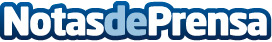 Gremisa Asistencia adquiere 10 nuevos vehículos para desatascosGremisa Asistencia ha aumentado su flota con la adquisición de 10 nuevos vehículos para desatascos, que serán distribuidos de forma inmediata en Huesca, Teruel y TarragonaDatos de contacto:Gremisa Asistencia902106394Nota de prensa publicada en: https://www.notasdeprensa.es/gremisa-asistencia-adquiere-10-nuevos Categorias: Madrid Cataluña Andalucia Baleares Aragón Logística Seguros Recursos humanos http://www.notasdeprensa.es